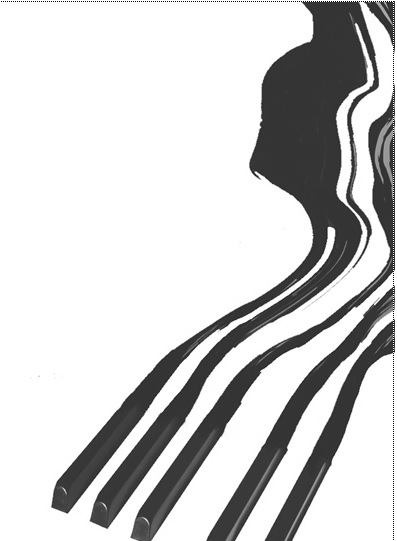 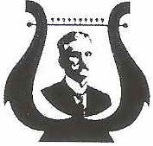 Primary music school „Vladimir Đorđević“-AleksinacMEMORIAL „SANJA PAVLOVIĆ“APPLICATIONNAME AND SURNAME_________________________________DATE OF BIRTH________________________CATEGORY____________MSIC SCHOOL/CITY/STATE________________________________________PROFESSOR___________________________TELEPHONE ___________________________LINK OF COMPETITOR’S PROGRAMME: